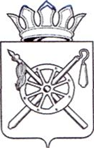 Российская Федерация Ростовская областьоктябрьский районМуниципальное образование «Каменоломненское городское поселение»Администрация Каменоломненского городского поселения постановлениеВ соответствии с Бюджетным кодексом Российской Федерации, Федеральным законом от 28.06.2014 № 172-ФЗ «О стратегическом планировании в Российской Федерации», Решением Собрания депутатов Каменоломненского городского поселения от 23.09.2013 № 42 «Об утверждении Положения о бюджетном процессе в Каменоломненском городском поселении», постановлением Администрации Каменоломненского городского поселения от 19.08.2013г. № 246 «Об утверждении Порядка разработки, реализации и оценки эффективности муниципальных программ Каменоломненского городского поселения» в редакции постановления Администрации Каменоломненского городского поселения от 10.07.2018г. № 228,  руководствуясь ч. 9 ст. 46 Устава муниципального образования «Каменоломненское городское поселение»,ПОСТАНОВЛЯЕТ:1. Утвердить Перечень муниципальных программ Каменоломненского городского поселения согласно приложению № 1. 2. Признать утратившими силу: Постановление Администрации Каменоломненского городского от 19.08.2013 года № 247 «Об утверждении Перечня муниципальных программ Каменоломненского городского поселения Октябрьского района»Постановление Администрации Каменоломненского городского поселения от 20.09.2016 года № 276 «О внесении изменений в постановление Администрации Каменоломненского городского поселения от 19.08.2013 года № 247 «Об утверждении Перечня муниципальных программ Каменоломненского городского поселения Октябрьского района»3. Настоящее постановление вступает в силу со дня его подписания, за исключением пункта 2 настоящего постановления, который вступает в силу с 1 января 2019 г.Положения пункта 1 настоящего постановления распространяются на правоотношения, возникающие начиная с составления проекта бюджета Каменоломненского городского поселения  на 2019 год и на плановый период 2020 и 2021 годов, а также связанные с разработкой муниципальных программ Каменоломненского городского поселения, указанных в Перечне, утвержденном настоящим постановлением.4. Контроль за выполнением постановления возложить на начальника службы экономики и финансов Администрации Каменоломненского городского поселения О. Г. Калмыкову.И. о. главы АдминистрацииКаменоломненского городского поселения                                                         А. В. Блажко     Начальник службыэкономики и финансов						О. Г. Калмыкова11.09.2018№ 311р.п. КаменоломниОб утверждении Перечня муниципальных программ Каменоломненского городского поселения Октябрьского районаПриложениеПриложениек постановлениюк постановлениюАдминистрации Каменоломненского городского поселенияАдминистрации Каменоломненского городского поселенияот 11.09.2018 № 311от 11.09.2018 № 311ПЕРЕЧЕНЬПЕРЕЧЕНЬПЕРЕЧЕНЬПЕРЕЧЕНЬПЕРЕЧЕНЬПЕРЕЧЕНЬмуниципальных программ Каменоломненского городского поселения Октябрьского района муниципальных программ Каменоломненского городского поселения Октябрьского района муниципальных программ Каменоломненского городского поселения Октябрьского района муниципальных программ Каменоломненского городского поселения Октябрьского района муниципальных программ Каменоломненского городского поселения Октябрьского района муниципальных программ Каменоломненского городского поселения Октябрьского района №Наименование муниципальной программы Каменоломненского городского поселения Октябрьского района Наименование муниципальной программы Каменоломненского городского поселения Октябрьского района Ответственный исполнительОтветственный исполнительОсновные направления реализации1«Развитие транспортной системы»«Развитие транспортной системы»Заместитель Главы администрации по ЖКХ, строительству и благоустройствуЗаместитель Главы администрации по ЖКХ, строительству и благоустройствуразвитие транспортной инфраструктуры; повышение безопасности дорожного движения;содержание, ремонт, капитальный ремонт, строительство и реконструкция сети внутрипоселковых автомобильных дорог общего пользования местного значения2«Обеспечение качественными жилищно-коммунальными услугами населения Каменоломненского городского поселения»«Обеспечение качественными жилищно-коммунальными услугами населения Каменоломненского городского поселения»Ведущий специалист по вопросам ЖКХ, архитектуры, строительства, транспорта, связи, природных ресурсовВедущий специалист по вопросам ЖКХ, архитектуры, строительства, транспорта, связи, природных ресурсовстимулирование и развитие жилищного хозяйства; развитие коммунальной инфраструктуры; повышение качества водоснабжения, водоотведения и очистки сточных вод в результате модернизации систем водоснабжения, водоотведения и очистки сточных вод; модернизация и повышение качества систем теплоснабжения; мероприятия по приведению объектов в состояние, обеспечивающее безопасное проживание его жителей3«Благоустройство территории Каменоломненского городского поселения»«Благоустройство территории Каменоломненского городского поселения»Заместитель Главы администрации по ЖКХ, строительству и благоустройствуЗаместитель Главы администрации по ЖКХ, строительству и благоустройствуобеспечение и повышение комфортности условий проживания граждан; содержание зеленых насаждений; содержание сетей уличного освещения;поддержание  и улучшение внешнего и санитарного состояния территории поселения;комплексное развитие и обустройство мест массового отдыха населения; обеспечение снижения негативного воздействия отходов на окружающую среду.4«Развитие физической культуры и спорта»«Развитие физической культуры и спорта»Ведущий специалист по работе с молодежьюВедущий специалист по работе с молодежьюразвитие массовой физической культуры и спорта; совершенствование системы физического воспитания населения; организация и проведение официальных физкультурно-оздоровительных и спортивных мероприятий. 5«Формирование современной городской среды на территории Каменоломненского городского поселения»«Формирование современной городской среды на территории Каменоломненского городского поселения»Заместитель Главы администрации по ЖКХ, строительству и благоустройствуЗаместитель Главы администрации по ЖКХ, строительству и благоустройствуформирование современной городской среды, содействие обустройству мест массового отдыха населения.6«Развитие культуры»«Развитие культуры»Ведущий специалист по работе с молодежьюВедущий специалист по работе с молодежьюсохранение объектов культурного наследия; формирование единого культурного пространства; 7«Обеспечение общественного порядка и профилактика правонарушений»«Обеспечение общественного порядка и профилактика правонарушений»Главный специалист по вопросам пожарной безопасности, ГО и ЧС; Ведущий специалист по работе с молодежью;Главный специалист по правовой и кадровой работеГлавный специалист по вопросам пожарной безопасности, ГО и ЧС; Ведущий специалист по работе с молодежью;Главный специалист по правовой и кадровой работеукрепление общественного порядка и профилактика правонарушений; противодействие терроризму, экстремизму, коррупции, злоупотреблению наркотиками и их незаконному обороту8«Защита населения и территории от чрезвычайных ситуаций, обеспечение пожарной безопасности и безопасности людей на водных объектах»«Защита населения и территории от чрезвычайных ситуаций, обеспечение пожарной безопасности и безопасности людей на водных объектах»Главный специалист по вопросам пожарной безопасности, ГО и ЧС Главный специалист по вопросам пожарной безопасности, ГО и ЧС обеспечение защиты населения и территории от угроз природного и техногенного характера; обеспечение пожарной безопасности и безопасности людей на водных объектах; предупреждение чрезвычайных ситуаций9«Развитие муниципального управления, муниципальной службы в Каменоломненском городском поселении»«Развитие муниципального управления, муниципальной службы в Каменоломненском городском поселении»Главный специалист по правовой и кадровой работеГлавный специалист по правовой и кадровой работеразвитие муниципального управления и муниципальной службы;  создание условий для объективного и полного информирования жителей о деятельности органов местного самоуправления; 10«Управление муниципальными финансами»«Управление муниципальными финансами»Начальник службы экономики и финансовНачальник службы экономики и финансовдолгосрочное финансовое планирование; нормативно-методическое обеспечение и организация бюджетного процесса; организация и осуществление муниципального финансового контроля за соблюдением бюджетного законодательства Российской Федерации, контроля за соблюдением законодательства Российской Федерации о контрактной системе в сфере закупок; управление муниципальным долгом Каменоломненского городского поселения; 11«Молодежь Каменоломненского городского поселения»«Молодежь Каменоломненского городского поселения»Ведущий специалист по работе с молодежьюВедущий специалист по работе с молодежьюформирование целостной системы поддержки инициативной и талантливой молодежи, обладающей лидерскими навыками;вовлечение молодежи в социальную практику и информирование ее о потенциальных возможностях собственного развития;формирование у молодежи «российской идентичности» и реализация мероприятий по профилактике асоциального поведения, этнического и религиозно-политического экстремизма в молодежной среде; формирование патриотизма в молодежной среде